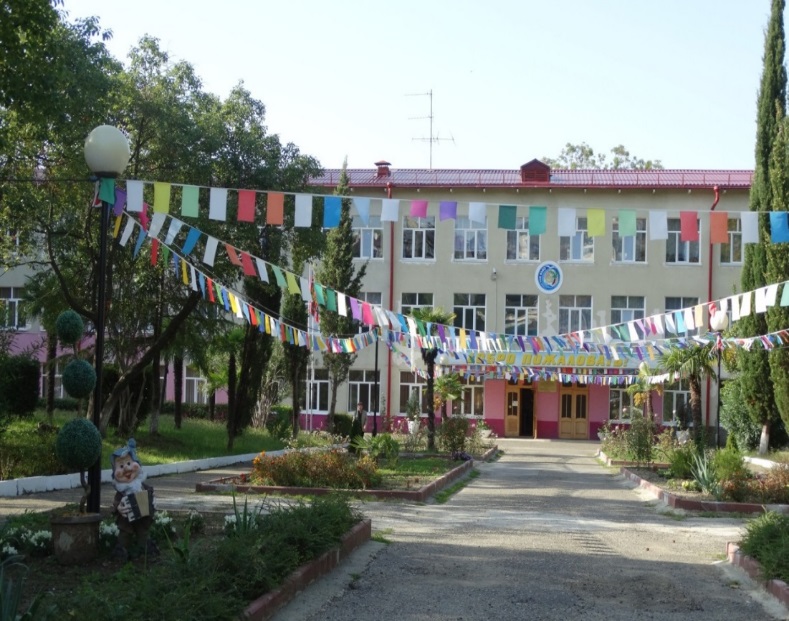 Директор школы:Зубарева Наталья АнатольевнаЗаместители директора:по УВР –    Игушева  А.В.по ВР -  Мостовая Т.А.по КР –  Балкашина Е.Л.по КР -   Зинуров А.Н.по АХР- Ярахмедова Е.В.Наш телефон/факс: (8622) 250-12-78
   (8622) 250-11-80 Адрес: . Сочи, ул. Плеханова, 42  ГКОУ  школа-интернат № 2 г. Сочи Краснодарского краяПознакомьтесь, это наша школа!
У моря стоит, среди пальм.
Коллектив в ней сплоченный, веселый.
Вы судите о нем по делам:
Пишем пьесы, стихи и картины,
Занимаемся спортом, поем.
Вяжем, шьем, лепим кукол из глины,
Лепим души детей день за днем.
Атмосфера тепла и уюта,
Запах булочек и пирожков
В школе нашей есть что-то такое,Что из детских рождается снов.
Коридоры наполнены смехом,
Вечным гомоном, топотом ног
Все проносится радостным эхом
И летит, и летит за порог.
Познакомьтесь… Стоит среди зелени
Наша скромница школа с детьми
Управляет здесь всем ВДОХНОВЕНЬЕ-
Заходи, гость желанный, смотри!!!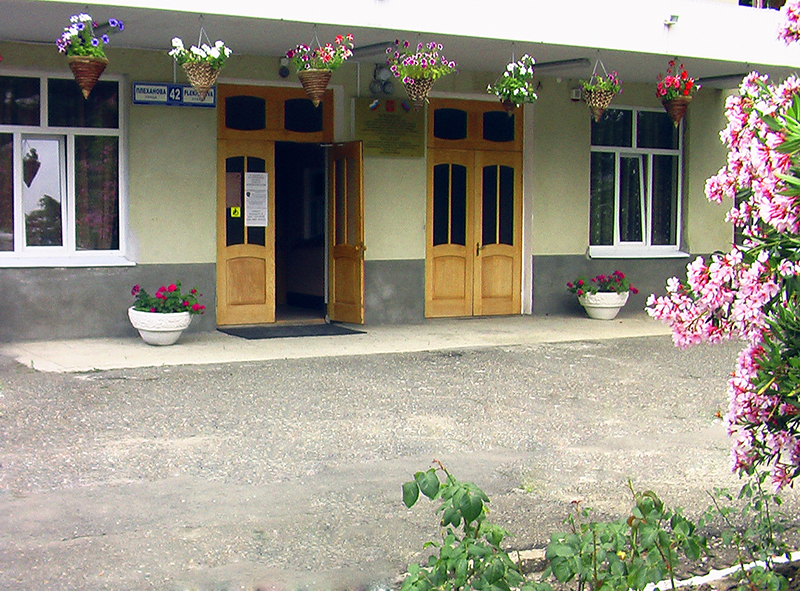 Государственное казенное общеобразовательное учреждение Краснодарского края специальная (коррекционная)  школа – интернат № 2 г. Сочи.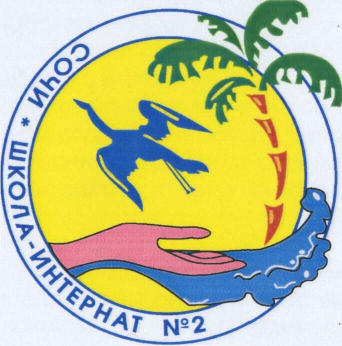 Ресурсный центр сопровождения инклюзивного образованияИнтернат на улице Плеханова – уникальное учреждение образования. Здесь учат, воспитывают, проводят реабилитационнуюработу с детьмис ограниченными возможностями здоровья.Основным предметом деятельности нашей школы является создание благоприятных условий, максимально приближенных к домашним, что способствует полноценной психологической реабилитации, разностороннему развитию личности, коррекции недостатков психофизического развития в процессе образовательной и трудовой деятельности, формированию личности, а также социальной реабилитации школьников.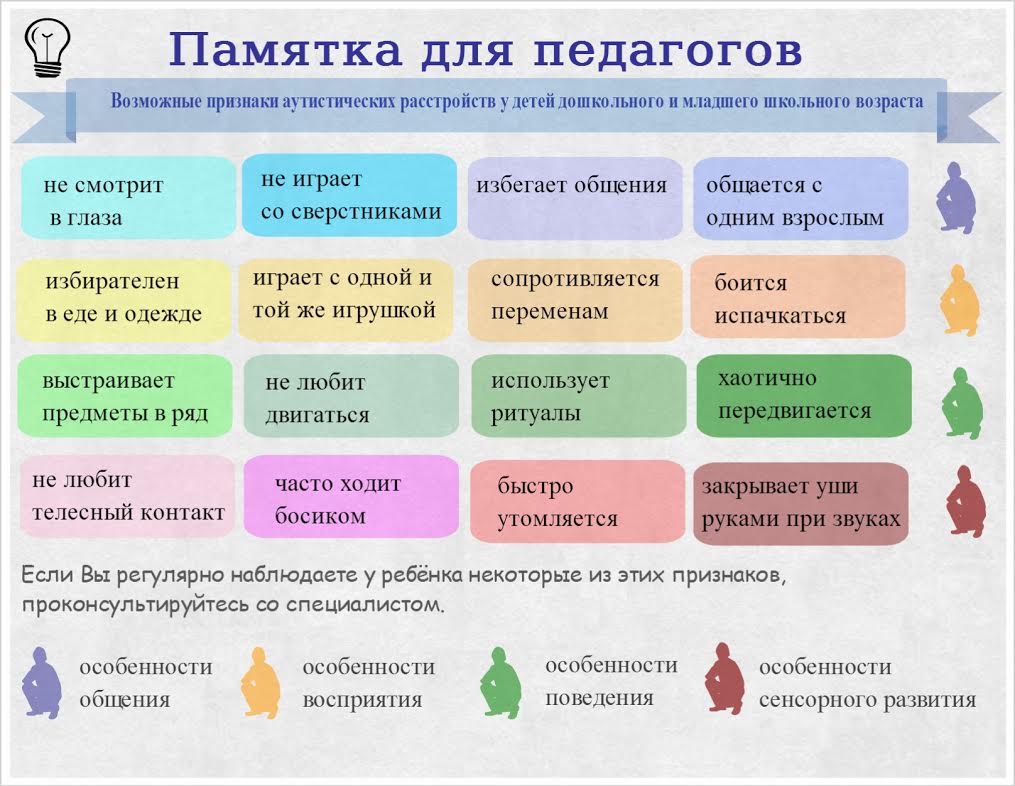 Учится в школе 361  ребенок , из них обучается на дому по индивидуальным программам – 84 ребенка,   220  детей-инвалидов, на 1 сентября  2019 года детей с РАС – 87  человек.Некоторые рекомендации, которые помогут наладить взаимодействие с «особым ребенком».- Принимайте ребенка таким, какой он есть. Если ребенок не выполняет ваших указаний; отказывается от учебных занятий; не отвечает на вопросы и не обращается к вам с просьбами; не играет с другими детьми; самостоятельно не одевается; не умеет пользоваться ложкой; кричит и плачет, то это не значит, что он упрямый, вредный, избалованный ребенок, просто в силу своих особенностей он не способен выполнить ваши требования.- Если вам необходимо проводить учебные занятия с группой детей, а ребенок мешает это делать, то заранее предложите ему «любимое занятие» или попросите помощника воспитателя, психолога позаниматься с ним в отдельном помещении - Во время прогулки держите детей  в поле зрения. Дети с РАС бывают двигательно расторможены, неусидчивы, импульсивны- Никогда не заставляйте ребенка есть то, что едят остальные дети группы, класса. - Постарайтесь предотвращать ситуации, в которых могут возникнуть негативные проявления в поведении ребенка. Если это сделать не удалось, и ребенок кричит, плачет, бьется в истерике, попробуйте переключить его внимание   на то, что может   заинтересовать:Уважаемые педагоги, надеемся, что представленные рекомендации помогут вам лучше понять проблемного ребенка, наладить с ним контакт, сделать его пребывание в школе более комфортным.